Приложение  2 к постановлению администрации города Тулунот «      » _______________ 2022 г   №_______    СХЕМА РАСПОЛОЖЕНИЯ  ГРАНИЦ  ПУБЛИЧНОГО СЕРВИТУТАПлощадь испрашиваемого публичного сервитута в границах населенного пункта г. Тулун, в отношении земель, государственная собственность на которые не разграничена, находящихся в кадастровом квартале 38:30:011901, 371 кв. м.Площадь испрашиваемого публичного сервитута в границах населенного пункта г. Тулун, в отношении земель, государственная собственность на которые не разграничена, находящихся в кадастровом квартале 38:30:011901, 371 кв. м.Площадь испрашиваемого публичного сервитута в границах населенного пункта г. Тулун, в отношении земель, государственная собственность на которые не разграничена, находящихся в кадастровом квартале 38:30:011901, 371 кв. м.Обозначение характерных точек границКоординаты, мКоординаты, мОбозначение характерных точек границXY123:Зона1н1635018.402286046.03н2635021.732286043.82н3635026.112286050.53н4635032.672286060.71н5635041.722286073.94н6635046.432286080.57н7635051.622286088.62н8635055.202286094.58н9635058.312286097.67н10635064.342286110.15н11635062.032286118.28н12635060.082286118.72н13635053.722286099.88н14635048.232286090.74н15635043.112286082.81н16635038.422286076.21н17635034.122286069.95н18635029.352286062.94н19635022.752286052.70н1635018.402286046.03Система координат МСК-38,  зона 2Система координат МСК-38,  зона 2Система координат МСК-38,  зона 2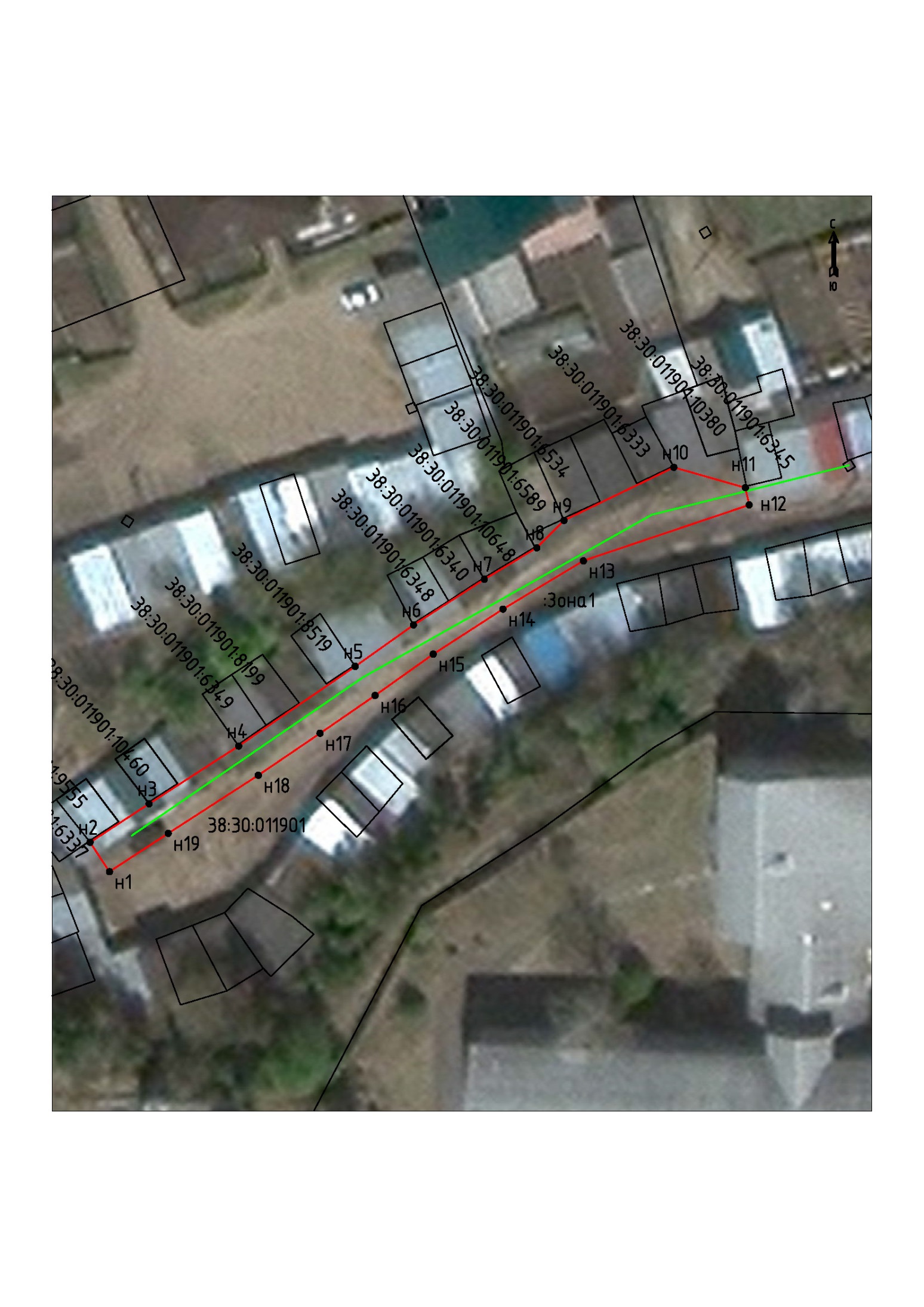       Масштаб 1:500      Масштаб 1:500Условные обозначения:Условные обозначения::Зона1- обозначение образуемого земельного участка для  публичного сервитута- образуемая граница публичного сервитута- планируемое размещение сооружения, объект электросетевого хозяйства- существующая часть границы, имеющиеся в ЕГРН, сведения о которой достаточны для определения ее местоположениян1- обозначение характерной точки образуемой границы публичного сервитута38:30:011901- номер кадастрового квартала